Приложение №_____ к Договору №____________________ Дата _____________Дата отгрузки_________________
ФИО Клиента____________________________________                                                                                         
Телефон__________________________________________ 
Email _____________________________________________ 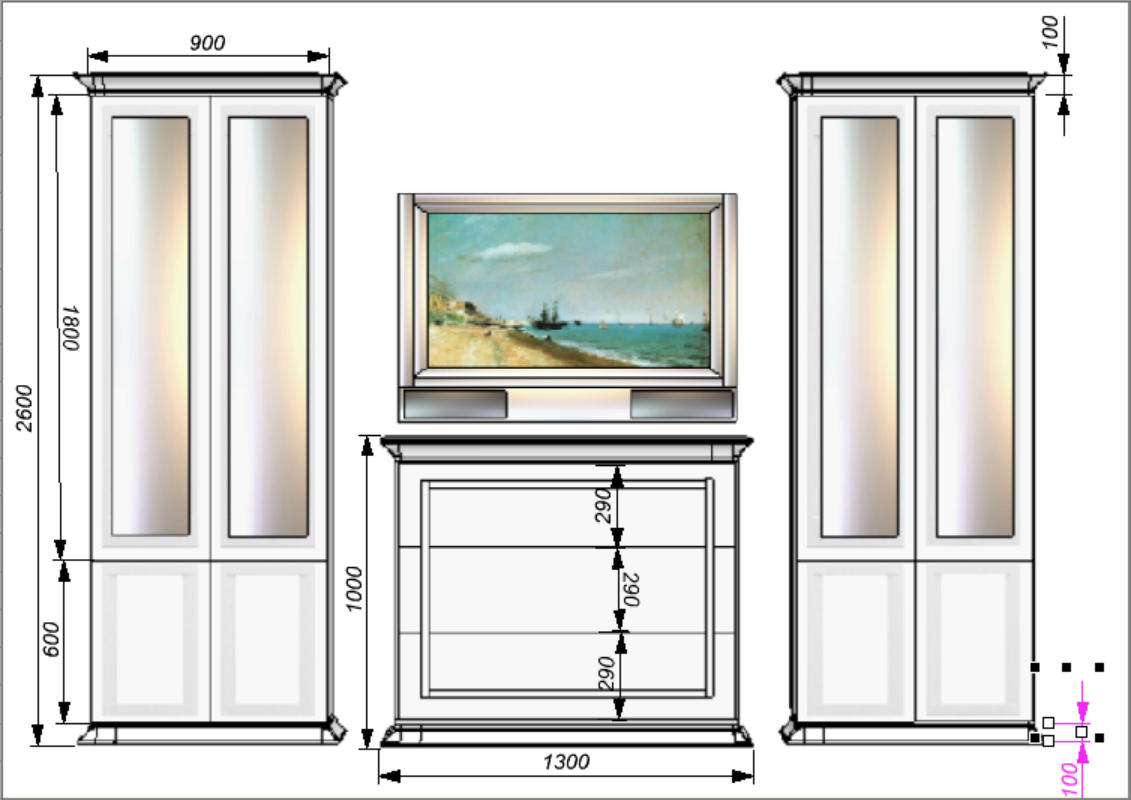 Цвет обрамления__________________ Цвет шкафа______________________ Цвет наполнения_____________________
Высота________________ Ширина_______________ Глубина________________
                                                                                                                                                                                                                                                                                                С эскизом согласен__________________________________________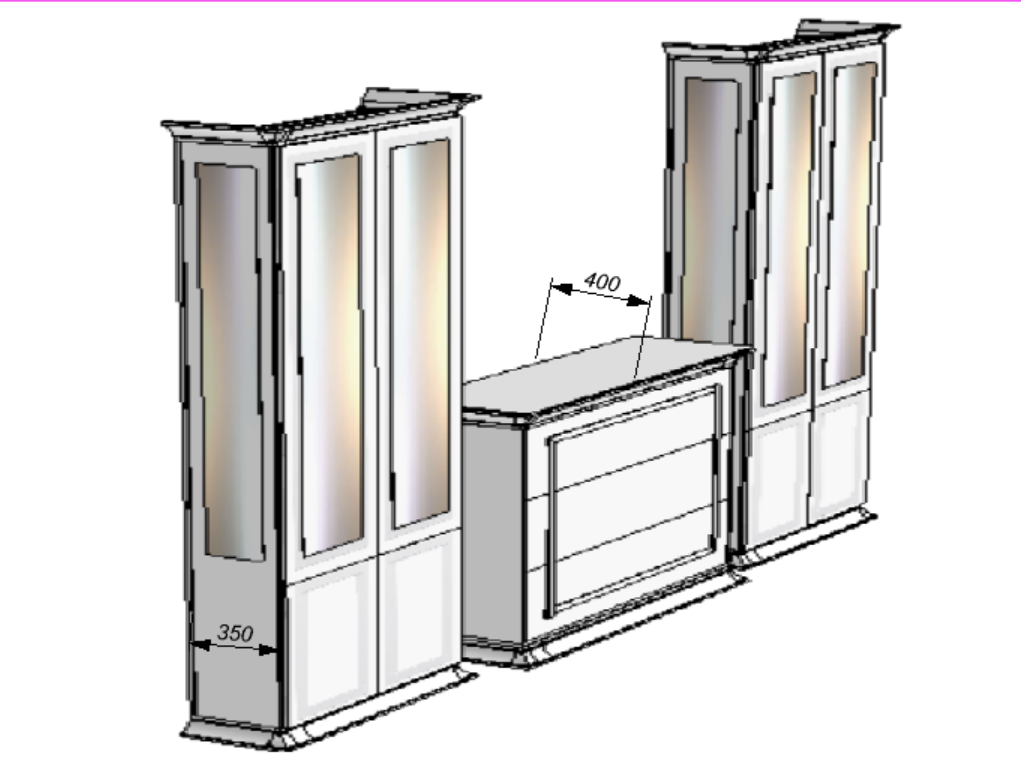 Корпус: ЛДСП 16 мм EGGERФасады: МДФ эмаль+ стекло 4 ммНа ТВ тумбе все видимые части МДФ эмальЦвет по RAL 9003Фурнитура для ТВ тумбы: BLUM направляющие скрытого монтажа с синхронизатором Фурнитура на шкафы: BLUMРучки  BROSS- согласование с клиентом, отдельный счетПолки-ЛДСП и стекло 4 мм